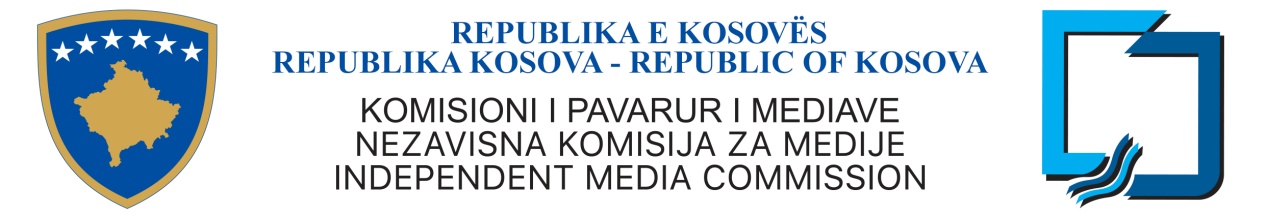 O B A V E Š T E NJ EPONIŠTAVA se unutrasnji konkurs za poziciju Direktor Odelenja za Upravlanje Frekvencije u  Kancelariji Izvršnog Šefa u NKM , prema konkursu  objavljenom 06  jula 2018 . zbog nedovoljnog  broja aplikacija, na osnovu  člana 22. stav 4. Uredbe br.02/2010 o  Proceduri Rekrutiranja u Civilnoj  Službi.    